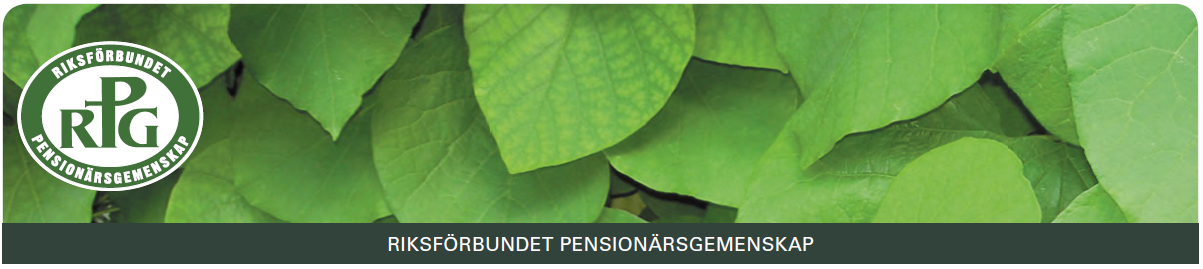 PROGRAM VÅREN 2022 RPG GEMENSKAPSTRÄFF LIDKÖPINGOnsdagen den 12 jan Nyårsfest kl 15.00 i Stenhammarkyrkan: Katy Manskog, Skövde ” Ett annorlunda missionärsliv”Onsdagen den 2 febr kl 15.00 i Missionskyrkan: Roland Lundgren, Falköping ”Hjärtats sånger”Onsdagen den 2 mars kl 15.00 i Pingstkyrkan: Kjell O. Larsson, Jönköping ”Alla vill leva länge men ingen vill bli gammal”OBS! Därefter ÅrsmötesförhandlingarOnsdagen den 6 april kl 15.00 i Missionskyrkan: Sjukhuspastor Mikael Mattisson, SkövdeOnsdagen den 4 maj kl 15.00 i Pingstkyrkan: Riksevangelist Britta Hermansson, GöteborgOBS! Vid alla samlingar gäller Folkhälsomyndighetens gällande rekommendationer Alla RPG-samlingar sker i samarbete med BILDA.VÄSTGÖTA-DALS- RPG distrikt: Årsmöte den 11 mars i Equmeniakyrkan TrollhättanVÄSTGÖTA-DALS RPG distrikt: Vårträff den 6 maj på FlämslättSTYRELSEN: Ordförande Arne Brännström, vice ordförande Inghar Främberg, kassör Arne Edvinsson, sekreterare Yngve Nordenstam.Övriga ledamöter: Kerstin & Staffan Kvernes, Brita & Klein Wrangberth, Margareta Leckström, Ulla Schön, Birger Mårdstam, Kerstin Nordenstam och Sören Åhman.SWISH numret vid serveringarna: 123 037 4587.